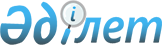 О внесении изменений и дополнения в распоряжение Премьер-Министра Республики Казахстан от 9 февраля 2000 года N 20
					
			Утративший силу
			
			
		
					Распоряжение Премьер-Министра Республики Казахстан от 21 июня 2001 года N 46-p. Утратило силу - распоряжением Премьер-Министра РК от 24 сентября 2003 г. N 228

      Внести в распоряжение Премьер-Министра Республики Казахстан от 9 февраля 2000 года N 20 R000020_  "Об утверждении графика представления информационных материалов Премьер-Министру Республики Казахстан" следующие изменения и дополнение: 

      в графике представления информационных материалов Премьер-Министру Республики Казахстан, утвержденном указанным распоряжением: 

      в строках, порядковые номера 1, 75-2, в графе 3 слова "Комитет налоговой полиции" заменить словами "Агентство финансовой полиции"; 

      в строках, порядковые номера 2, 7, 17, 37, 38, 42, 45, 60, 61, 72, 76, в графе 4 слова "и социальной сферы" исключить; 

      в строке, порядковый номер 7, в графе 3 слово "Минэнергоиндусторг" заменить словом "МЭМР"; 

      в строках, порядковые номера 7, 17, 34, 37, 38, 40, 42, 45, 55, 60, 61, 62, 63, 76, в графе 4 слова "Производственный отдел" заменить словами "Отдел производственной сферы и инфраструктуры"; 

      в строке, порядковый номер 11: 

      в графе 3 цифру "7" заменить цифрой "20"; 

      в графе 4 цифру "10" заменить цифрой "23"; 

      в строках, порядковые номера 17, 45, 75-3, 75-6, в графе 3 слово "Минэкономики" заменить словом "Минэкономторг"; 

      в строках, порядковые номера 17, 37, 45, 76, графу 4 дополнить словами: "Отдел социально-культурного развития"; 

      в строке, порядковый номер 30, графу 2 изложить в следующей редакции: "Информация об объеме кредитования субъектов малого предпринимательства банками второго уровня"; 

      в строке, порядковый номер 31, графу 2 изложить в следующей редакции: "Информация о привлечении средств населения во вклады банками второго уровня с выделением информации по Народному Банку"; 

      в строках, порядковые номера 36, 39, 50, графу 4 изложить в следующей редакции: "Отдел регионального развития и Отдел социально-культурного развития"; 

      в строке, порядковый номер 37, графу 3 изложить в следующей редакции: "15-го числа месяца, следующего после окончания квартала, Минтрудсоцзащиты и Агентство по монополиям и бизнесу"; 

      в строке, порядковый номер 38: 

      в графе 2 слова "(в разрезе областей)" заменить словами "по секторам экономики и в региональном разрезе"; 

      графу 3 изложить в следующей редакции: "23-го числа последующего месяца, Нацбанк (по согласованию)"; 

      в строках, порядковые номера 39, 41, 66, 67, в графе 4 слова "Отдел регионального развития и социальной сферы" заменить словами "Отдел социально-культурного развития"; 

      в строке, порядковый номер 42, в графе 3 слово "Минэнергоиндусторг" заменить словом "Минэкономторг"; 

      в строке, порядковый номер 43, в графе 3 слова "Национальное пенсионное агентство" заменить словами "Комитет по регулированию деятельности накопительных пенсионных фондов"; 

      в строке, порядковый номер 58, графу 3 изложить в следующей редакции: "Ежеквартально. Предварительные данные - на 30-й день после отчетного квартала (аналитическое представление). Отчетные данные - на 90-й день после отчетного периода (аналитическое и стандартное представление), Нацбанк (по согласованию)"; 

      в строке, порядковый номер 59, графу 4 изложить в следующей редакции: "Отдел социально-культурного развития и Отдел регионального развития"; 

      в строке, порядковый номер 60, графу 3 изложить в следующей редакции: "20 числа месяца, следующего после окончания квартала, Комитет по инвестициям МИДа"; 

      в строке, порядковый номер 61, в графе 3 слова "Инвестагентство", "Минприроды" заменить словом "МЭМР"; 

      в строках, порядковые номера 62, 63, графу 3 изложить в следующей редакции: "10-го августа отчетного года и 10-го февраля следующего года, Минфин"; 

      в строке, порядковый номер 65, графу 3 изложить в следующей редакции: "20-го июля отчетного года и 20-го февраля следующего года, Агентство по государственным материальным резервам"; 

      в приложении к графику: 

      в строке, порядковый номер 18: 

      в графе 2 слова "Комитета по госматрезервам" заменить словами "Агентство по государственным материальным резервам"; 

      графу 3 изложить в следующей редакции: "20-го июля отчетного года и 20-го февраля следующего года, Агентство по государственным материальным резервам"; 

      заголовок раздела III изложить в следующей редакции: "Информация о состоянии рынка ценных бумаг"; 

      строки, порядковые номера 22 и 23, исключить; 

      в строках, порядковые номера 27 и 28, в графе 2 слово "(секретно)" исключить; 

      в строке, порядковый номер 31-3, в графе 3 слово "МЭ" заменить словом "Минэкономторг"; 

      в строке, порядковый номер 31-6, в графе 3 слово "Минэкономики" заменить словом "Минэкономторг".          Премьер-Министр 
					© 2012. РГП на ПХВ «Институт законодательства и правовой информации Республики Казахстан» Министерства юстиции Республики Казахстан
				